Bushey Meads School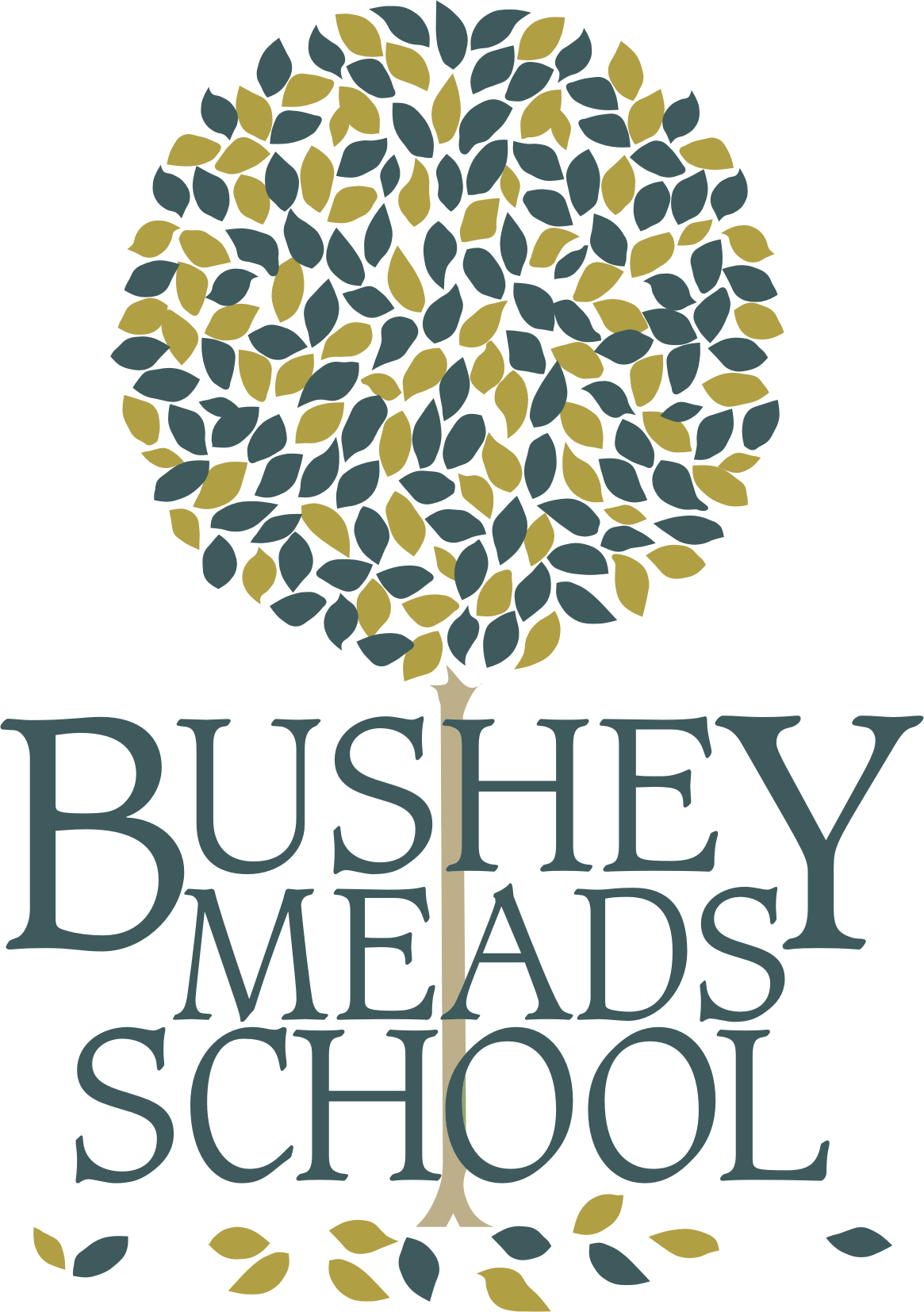 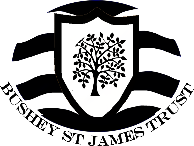 Job Description –Assistant to Head of Work-Related Learning and Afternoon ReceptionistMarch 2021Post TitleAssistant to Head of Work-Related Learning and Afternoon ReceptionistPurposeTo support the Head of Work-Related Learning in providing good quality, meaningful opportunities for all students to encounter the world of work. Supporting the reception team and manning the reception desk 3 afternoons per week.Reporting toHead of Work-Related LearningLiaising withTeaching and support staff, external agencies, students and parents/carersWorking Time37 hours per week Monday to Friday, 8.15 am – 4.15 pm, (inclusive of 36 minutes unpaid breaks each day)Term time only + 1 week to include 5 INSET days.Salary/GradeAPT&C Points 10 – 14 + fringe, depending on experience£21,322pa - £23,080pa + £874pa, paid pro-rataActual pro-rata salary range is £18,155pa - £19,652pa + £764paDisclosure Barring ServiceEnhanced with barred list checkMAIN (CORE) DUTIESMAIN (CORE) DUTIESOperational,  Strategic Planning:To support, monitor and review the school’s careers provision across Key Stage 3,4 and 5 To monitor and evaluate the work experience programme across all year groups including the Years 10 and 12 work experience weeks To assist with preparing and issuing of documentation for students on external placementsTo maintain links with local employers, colleges, alternative provision providers and monitoring of student progress / concerns To liaise with students, parents/carers, staff (including the BSJT Counsellor), YC Herts and other agencies as required To assist and support the Head of Work-Related Learning in the planning of organised eventsTo maintain work experience data base records, checking employers’ documents etcTo co-ordinate student files, file documents and archive files, whilst maintaining confidentialityGather all destination data for years 11 and 13.Any additional administrative tasks relevant to Work-Related Learning To remain aware of and work within all relevant school working practices, policies and procedures  To ensure appropriate arrangements are in place with regard to Health & Safety, Child Protection, provisions and insurance for work placements and vocational placements To support the provision of Child Protection / Safeguarding training for new staffManage safeguarding files for all students on joining and leaving the school.Staff the reception desk on 3 afternoons per week, answer incoming calls and handle appropriately or forward to relevant members of staff (12:30 pm to 4:15pm)Receive and sign in visitors, issuing visitor badges and notify members of staff that they have arrivedAnswer queries from staff, students and visitorsMaintain diaries for Conference roomsOpen incoming emails to the school and forward to appropriate members of staffAccept incoming parcels, log and place in the parcel cupboard. Hand any invoices to the Finance staffFrank outgoing post, enter in Post Book and balanceOversee Year 7 receptionistStaff bulletin – distribute to staff via email and assist other reception staff with compiling bulletinStaff Development:To take part in the school’s staff development programme by participating in arrangements for further training and professional developmentTo attend regular meetings To work as a member of a designated team and to contribute positively to effective working relations within the schoolTo engage actively in the Performance Appraisal Review processTo attend relevant in-service training and regular learning support meetingsStandards and quality assurance:Support the aims and ethos of the schoolSet a good example in terms of dress, punctuality and attendanceFollow and uphold school policiesParticipate in staff trainingCommunication:To follow agreed policies for communications in the schoolAttend meetings as required To prepare and provide reports as requiredTo be aware of in-school procedures and confidential issues and to keep confidences appropriatelyManagement of Resources:To contribute to the process of the ordering and allocation of equipment and materials for Work-Related Learning To co-operate with other staff to ensure a sharing and effective usage of resources to the benefit of the school, faculty and the studentsOther Specific Duties:To play a full part in the life of the school community, to support its Strategic Commitment, Purpose and Intent and to encourage staff and students to follow this exampleTo actively promote the school’s policiesTo comply with the school’s Health and Safety Policy and undertake risk assessments as appropriateTo attend meetings as determined in the meetings policy and as directed by the Executive PrincipalTo comply with the school’s procedures concerning safeguarding and to ensure that training is accessedAll Associate Staff may be required, from time to time, to work as directed by the Executive Principal to provide cover for administrative functions within the school.  This may include exam invigilation, student supervision and other duties not normally detailed elsewhere within their job description.